2016 Mathematics Standards of LearningAlgebra Readiness Formative Assessment6.12cGiven: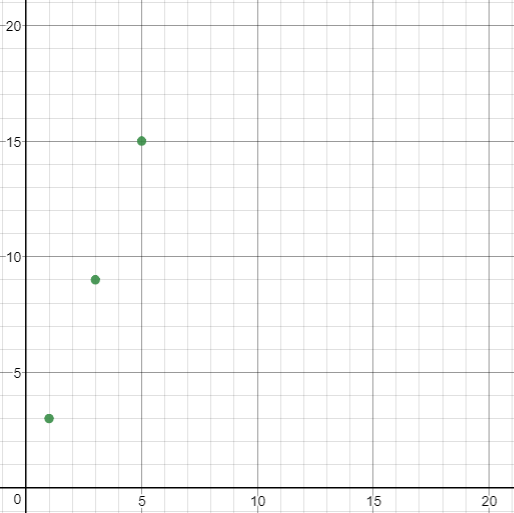 	Determine whether a proportional relationship exists, and explain why.Given: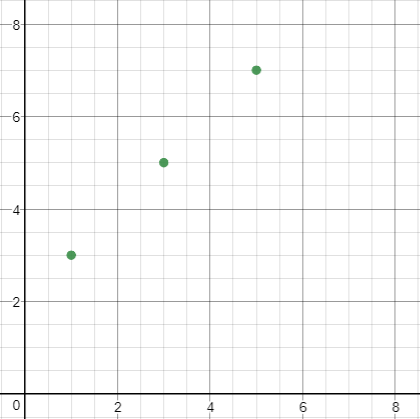 	Determine whether a proportional relationship exists, and explain why.Sarah is shopping for school supplies and sees signs that have the following descriptions:Erasers 2 for $1 or 10 for $4Pencils $0.25 eachDoes the number of erasers purchased and the cost of the erasers represent a proportional relationship?  Explain why or why not.Does the number of pencils purchased and the cost of the pencils represent a proportional relationship?  Explain why or why not.Jose is mixing paint for an art project.  He uses cup of yellow paint for every cup of blue paint.  Does Jose’s paint mix represent a proportional relationship?  Explain.Which set of ordered pairs represents a proportional relationship?(3,15), (5,17), (9,21)(3,15), (5,25), (9,45)(3,15), (5,23), (9,39)(3,15), (5,27), (9,51)Which table represents a proportional relationship?Virginia Department of Education 2018xy152637xy132639xy033669xy053769